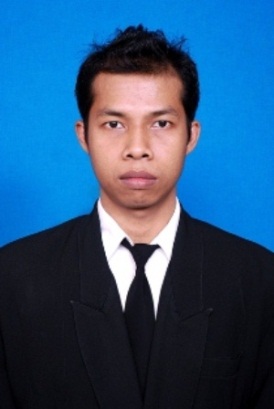 CURRICULUM VITAEData PribadiRiwayat PendidikanPengalaman OrganisasiPengalaman Kerja/Lapangan/PelatihanPublikasi Ilmiah-PopulerDemikian CV ini dibuat sesuai dengan keadaan sesungguhnya. Semoga menjadikan maklum bagi yang berkepentingan.NoDataKeterangan1.Panggilan-NamaBonnie-Eko Bani2.Tempat, tgl lahirSukoharjo, 13 April 19823.AlamatJetis RT 01/X Ponowaren Tawangsari Sukoharjo-Solo Jawa Tengah 575614.AgamaIslam5.KebangsaanIndonesia6.StatusSingle/Belum MenikahNoLembaga Pendidikan(Masuk-Lulus)1.SDN 2 Ponowaren Tawangsari1991-19962.SMPN 2 Tawangsari Sukoharjo1996-19983.SMAN 1 Tawangsari Sukoharjo1999-20024.Matematika FKIP UMS (Solo)2003-2009NoOrganisasiJabatan/PosisiTahun1.Organisasi GEPSA JetisKetua Umum1999-20002.PS PALAPA PonowarenHumas (merangkap pemain)1999-20033.HMJ Matematika FKIP UMSKetua Bidang IV2004-20054.Ikatan Mahasiswa Muh. FKIP UMSSekbid Hikmah2005-20065.BEM UMSWakil Menteri Sosial Masyarakat2005-20066.Koorkom IMM UMSKoorbid Sosial Ekonomi2006-20077.PC IMM Kab. SukoharjoSekbid Hikmah2007-20088.DPD KNPI Kab. SukoharjoPemberdayaan Pemuda2007-20119.PD Pemuda Muh. Kab. SukoharjoHikmah, Hukum, HAM2008-2012NoInstansi/LembagaJabatan/PosisiTahun1.Jaringan Pendidikan Pemilih RakyatPemantau Pemilu19992.PPL Active Learning FKIP UMSPraktikan20063.TPI UNAS Kab. SukoharjoPemantau Independen2007-20094.LPSDI WIN SolutionInstruktur, Litbang2008-20105.ANKABUT ProductionDesigner & Pelaksana2009-20106.KMPP Kab. SukoharjoTim Sosialisasi Pilkada20107.FPRB DIY Survey MeterPelatihan listing populasi20128.FPRB DIY-Survey Meter- UNDPPeneliti (Lapangan)20129.PRIMAGAMA Fakfak, Papua BaratInstruktur SMART201210.PRIMAGAMA Aimas, Kab. SorongInstruktur SMART201211.Pandiva Media Strategics, JogjaContributor & Researcher201312.Indikator Politik IndonesiaPeneliti (Lapangan)2014NoJudulInstansi/MediaTerbit1.Pembelajaran Matematika SyariahSkripsi Mat. FKIP UMS15 September 20092.Memberdayakan Pemain LokalMimbar – SOLOPOS14 Fberuari 20073.Pesantren Bola untuk JuniorOpini – JOGLOSEMAR10 Desember 20104.Merevisi Format Piala AFFOpini – JOGLOSEMAR29 Desember 20105.Saatnya Klub Melakukan PerubahanGagasan – SOLOPOS03 Januari 20116.Saatnya Sarjana Kembali ke DesaKampus – SUARA MERDEKA29 Januari 20117.Ironi Gaji & Kinerja PNSOpini – JOGLOSEMAR14 April 20118.Belajar kepada Orang KecilResensi – SOLOPOS17 April 20119.Kampus (Bukan) Pabrik PengangguranKampus – SUARA MERDEKA04 Juni 201110.Menjadi Gurunya ManusiaResensi – SOLOPOS21 Agustus 201111.Menata Kompetisi Liga IndonesiaOpini – KORAN MERAPI13 September 201112.Rekonsiliasi PSSI untuk RakyatOposan – BOLA31 Oktober 201113.Budaya Jawa Menuju PostmodernResensi – HARIAN JOGJA10 November 201114.Timnas: Tragis ke ManisOposan – BOLA28 November 201115.Ketika Akademisi Tergoda PolitikKampus – SUARA MERDEKA07 Januari 201216.Sukses dengan Pikiran GenetikBooks – BISNIS INDONESIA08 Januari 201217.Tetap “Berjalan” dalam KelumpuhanResensi – SOLOPOS04 Maret 201218.Membentuk Karakter SuksesBooks – BISNIS INDONESIA29 April 201219.Rektor-rektor InlanderOpini – KOMPAS03 Mei 201220.Papua Menggugat PancasilaResensi – HARIAN DETIK27 April 201321.Hidup itu Laksana Bermain BolaBook Review – DETIKSPORT28 Mei 201322.Inspirasi Hidup dari Lapangan HijauPerada – KORAN JAKARTA31 Mei 201323.Gubernur (Baru) dan KemiskinanGagasan – SOLOPOS10 Juli 201324.Mewujudkan Mimpi Menjadi Pesepak Bola DuniaPerada – KORAN JAKARTA03 Agustus 201325.Demokrasi Rp 50.000Opini – RADAR SURABAYA20 November 201326.Kampanye dengan Buku SakuGagasan – JAWA POS23 November 201327.Reformasi Pembinaan Pesepak Bola MudaOpini Publik – HARIAN BOLA07 Januari 201428.Caleg dan Makna BerpolitikOpini – RADAR SURABAYA05 Februari 201429.Presiden 2014 dan Tantangan KemiskinanOpini – RADAR SURABAYA15 Februari 201430.Budaya Guru PascasertifikasiHorizon – RADAR SURABAYA09 Maret 201431.Memimpin adalah MenderitaPustaka – KEDAULATAN RAKYAT30 Maret 201432.Mengkritisi Orasi-Orasi KampanyePerada – KORAN JAKARTA05 April 201433.Menghadirkan Orisinalitas Gus DurResensi – RADAR SURABAYA04 Mei 201434.Bimbel dan Mentalitas MenerabasSuara Guru – SUARA MERDEKA06 September 201435.Ketika Guru Terjajah SimbolSuara Guru – SUARA MERDEKA08 November 201436.Menggugat Format Penyelenggaraan Piala AFFOpini Publik – HARIAN BOLA19 November 2014